АНАЛИТИЧЕСКАЯ ЧАСТЬ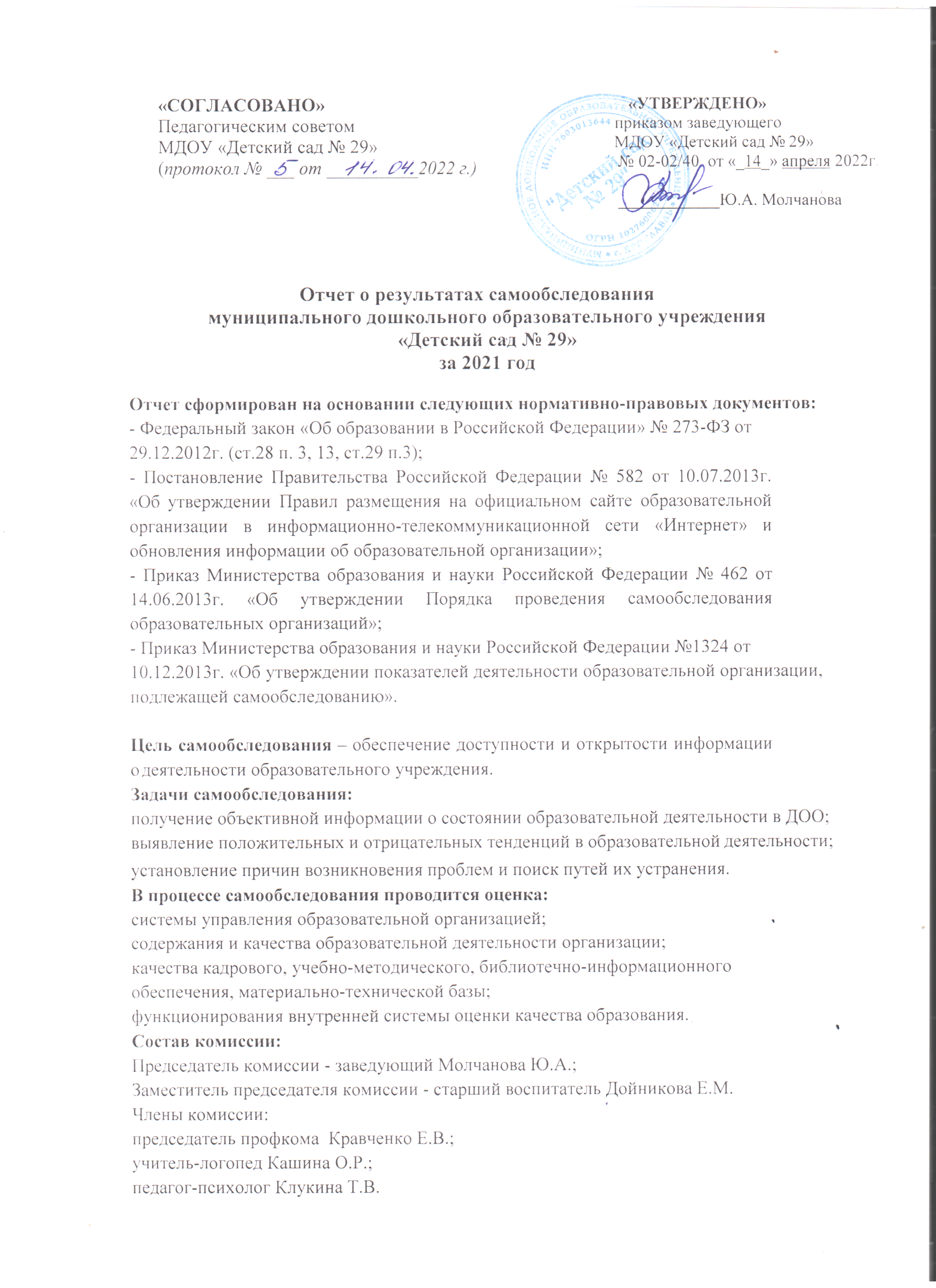 1. Общие сведения об образовательной организации	Муниципальное дошкольное образовательное учреждение «Детский сад № 29» расположено в жилом микрорайоне города Ярославля, вдали от производственных предприятий. Здание детского сада построено по типовому проекту. Общая площадь здания 2553 кв. м, из них площадь помещений, используемых непосредственно для нужд образовательной деятельности - 1579 кв. м.	Режим функционирования ДОО регламентирован Уставом детского сада (утвержден приказом департамента образования мэрии г. Ярославля от 08.05.2015 г № 01-05/306) и Правилами внутреннего трудового распорядка. Режим работы: 12-ти часовое  пребывание детей в детском саду  с 6.30 до 18.30 часов. Выходные дни: суббота, воскресенье, праздничные дни. В 2021 году в детском саду  функционировало 11 групп, которые посещало 254 воспитанника:2 общеразвивающие группы -  для детей  с 1,5 до 3 лет6 общеразвивающих групп – для детей с 3 до 8 лет3 комбинированные группы – для детей с 4 до 7 лет (дети с ОВЗ с тяжелым нарушением речи)   Цель деятельности детского сада:  осуществление образовательной деятельности по реализации образовательных программ дошкольного образования, присмотр и уход за детьми.                                       2.  Оценка системы  управления ДОО2.1.  Управление в ДОО  осуществляется в соответствии с действующим законодательством и  Уставом МДОУ «Детский  сад № 29».  Управление строится на принципах единоначалия и коллегиальности, обеспечивающих государственно-общественный характер управления.  Коллегиальными органами управления являются:  общее собрание работников,   педагогический совет,совет родителей. Единоличным исполнительным органом является руководитель – заведующий Молчанова Юлия  Александровна.2.2. Органы управления, действующие в МДОУ «Детский сад № 29»2.3. Существуют и другие формы управления ДОО:*  Административное управление – заведующий Молчанова Ю.А., главный бухгалтер Терентьева И.Ю., заместитель  заведующего по АХР Камзолова Н.В.*  Оперативное управление - старший воспитатель Дойникова Е.М., старшая медсестра Рогова З.Н. Таким образом, в ДОО создана мобильная, целостная система управления. Благодаря данной структуре управления ДОУ, деятельность  учреждения  представляет собой единый слаженный механизм.  Структура и система управления соответствуют специфике деятельности детского сада. По итогам 2021 года система управления детского сада оценивается как эффективная, позволяющая учесть мнение работников и всех участников образовательных отношений.3. Оценка  образовательной  деятельности в ДОО3.1 Методическое обеспечение образовательной деятельности  Содержание образовательной деятельности в МДОУ «Детский сад № 29» определяется:основной образовательной программой МДОУ «Детский сад № 29», разработанной в соответствии  с  ФГОС дошкольного образования  с учетом  инновационной  программы дошкольного образования «От рождения до школы» под редакцией Н.Е.Вераксы,адаптированных  образовательных программ  для детей с ОВЗ (тяжелыми нарушениями речи)  с 4 до 7 лет,рабочей программы учителя – логопеда по коррекционно – развивающей деятельности в условиях дошкольного логопедического пункта.          Педагоги используют дополнительные  парциальные программы и методики:Р.Б. Стеркина, Н.Н.Авдеева «Основы безопасности жизнедеятельности» И.А.Лыкова «Цветные ладошки» О.П.Радынова «Музыкальные шедевры»С.Н.Николаева  «Юный эколог» «Уроки Айболита», «Уроки Мойдодыра», «Уроки  этикета» - серия учебных пособий. Л.В. Куцакова «Конструирование и ручной труд в детском саду»Е.В.Колесникова «Математика» Учебно-методическая оснащенность детского сада позволяет педагогам проводить образовательный процесс на достаточно хорошем уровне. Детский сад располагает учебно-методической литературой для реализации ООП ДОО и АОП.В ДОО создана и обновляется библиотека методической литературы, наглядно – демонстрационного материала, дидактических пособий, художественной литературы для детей, подобраны репродукции картин, имеется раздаточный материал,  создана медиатека (презентации для педагогов и детей, обучающие видеофильмы), подобрана  картотека звукозаписей. Педагоги имеют возможность пользоваться фондом учебно-методической литературы и электронно-образовательными ресурсами. Для организации педагогического процесса широко применяются технические средства обучения и ИКТ: проекторы и экран – 2 шт,  ноутбуки – 7 шт, принтеры, МФУ – 3 шт, магнитофоны – 12 шт, музыкальные центры – 3 шт, портативная акустическая система, ламинатор, брошюровщик, имеется доступ  к сети Интернет.3.2  Основные формы организации образовательного процесса:    	При организации образовательной деятельности педагоги  обеспечивают единство      воспитательных, развивающих и обучающих целей и задач, соответствие принципу развивающего образования,  принципу интеграции образовательных областей: физическое развитие,  социально – коммуникативное развитие, познавательное развитие, речевое развитие  и  художественно-эстетическое развитие в соответствии с возрастными возможностями и особенностями воспитанников. Содержание образовательной деятельности строится   на необходимом и достаточном материале, максимально приближаясь к разумному «минимуму», избегая перегрузки детей, основывается на комплексно – тематическом принципе построения образовательного процесса в соответствии с возрастными особенностями воспитанников.	В основе образовательного процесса в детском саду лежит взаимодействие педагогических работников, администрации и родителей. Основными участниками образовательного процесса являются дети, родители, педагоги.	Основные формы организации образовательной деятельности:• совместная деятельность педагогического работника и воспитанников в рамках   организованной образовательной деятельности по освоению  общеобразовательных  программ;   • самостоятельная деятельность воспитанников под наблюдением педагогического работника.            Решение образовательных задач  в рамках первой модели – совместной деятельности взрослого и детей – педагог осуществляет как в виде непосредственно образовательной деятельности, так и в виде образовательной деятельности, осуществляемой в ходе режимных моментов.            Непосредственно образовательная деятельность реализуется через организацию различных видов детской деятельности (игровой, двигательной, познавательно – исследовательской, коммуникативной, продуктивной, музыкально – художественной, трудовой, а также чтения художественной литературы) или их интеграцию с использованием разнообразных форм и методов работы, выбор которых  осуществляется педагогом самостоятельно в зависимости от контингента воспитанников и решения конкретных образовательных задач. Образовательная деятельность с детьми строится с учётом индивидуальных особенностей детей и их способностей.            Учебная нагрузка для дошкольников  составлена в соответствии с требованиями  СанПиН,  не превышает предельно допустимой нормы.        Продолжительность занятий соответствует СанПиН 2.4.3648-20 от 28.09.2020 г  и составляет:•	в группах с детьми от 1,5 до 3 лет – до 10 мин;•	в группах с детьми от 3 до 4 лет – до 15 мин;•	в группах с детьми от 4 до 5 лет – до 20 мин;•	в группах с детьми от 5 до 6 лет – до 25 мин;•	в группах с детьми от 6 до 7 лет – до 30 мин.Между занятиями в рамках образовательной деятельности предусмотрены перерывы продолжительностью не менее 10 минут.3.3  Результаты мониторинга освоения образовательной программы воспитанниками	Уровень развития воспитанников  анализируется по итогам мониторинга, который проводят педагоги два раза в год (сентябрь, май). Мониторинг образовательного процесса осуществляется через отслеживание результатов освоения образовательной программы дошкольниками.  Форма проведения мониторинга  преимущественно представляет  собой наблюдение за активностью ребенка в различные периоды пребывания в дошкольном учреждении, анализ продуктов детской деятельности, игровые проблемные ситуации, диагностические задания.    	Анализ качества   усвоения  детьми программы по разделам в 2021 году отражает положительную динамику  на конец года по всем образовательным областям. В ходе мониторинга было обследовано 253 ребенка, выявлены следующие положительные результаты: 26 %  имеют высокий уровень развития 28%  имеют уровень развития выше среднего42 % имеют средний уровень развитияОднако  4 % детей показали  на конец года   уровень развития  ниже среднего. Это дети с ОВЗ, обусловленные тяжелыми  нарушениями речи,    имеющие заключение ПМПК,  дети из двуязычных семей, часто болеющие дети.    Детей с низким уровнем нет. 	 Наиболее высокие  результаты  по образовательным областям «Физическое развитие», «Познавательное развитие»:  32 % детей имеют высокие показатели.  Средний балл освоения программы – 4 б по пятибалльной шкале, что составляет 80 %.   На основе анализа мониторинга определены основные направления работы ДОО в целом и индивидуальной  работы с воспитанниками, не освоившими программу. Итоговые результаты мониторинга свидетельствуют об уровне  освоения образовательной программы – выше среднего. Это говорит о стабильности в усвоении  программы детского сада по всем образовательным областям. 3.4  Организация образовательной деятельности в группах  комбинированной направленностиС сентября 2021 года в детском саду функционируют три группы комбинированной направленности  для детей с ОВЗ, обусловленными  тяжелыми нарушениями речи. Поэтому особое внимание  отводится  коррекционно - развивающей работе. Количество детей с ОВЗ в комбинированных группах – 27  чел. Коррекционная  работа строится на основе «Адаптированных образовательных программ для детей с ТНР с 4 до 7 лет». Цель -  воспитание у детей правильной,  чёткой речи с соответствующим возрасту словарным запасом и уровнем развития связной речи.Логопедические занятия с детьми ведутся с учетом календарно-тематического планирования, в подгруппах и индивидуально. Подгруппы формировались в зависимости от характера и выраженности речевого дефекта, психологических и  характерологических особенностей детей. Подгрупповые занятия проводятся логопедом в соответствии с расписанием, а индивидуальные – ежедневно, в соответствии с режимом дня в данной группе.Анализ состояния речи детей подготовительной группы № 8 на конец годаАнализ состояния речи в старшей группе № 10 на конец годаКоррекционная работа ведется  на логопедических занятиях для детей из групп общеразвивающей направленности, нуждающиеся в логопедической помощи. В  2021 году таких детей  75 человек.  	У всех детей наблюдается положительная динамика в  развитии речеслухового внимания, коммуникативных умений и навыков, формировании  фонематического слуха,  грамматического строя речи, слоговой структуры речи, звукопроизношения, расширение пассивного и активного словаря3.6  Школьная готовность выпускников	Результаты экспресс  диагностики Кумариной Г.Ф. по готовности к школе  позволили определить уровень школьной зрелости каждого дошкольника:- развитие зрительного восприятия,- мелкой моторики,- зрительно – моторных координаций,- слухоречевого запоминания, - умения удержать  в процессе деятельности  инструкцию,- анализ и умение планировать,- контроль в практической деятельности.	У детей сформирована мотивационная готовность, познавательный интерес и творческий потенциал, сформированы предпосылки УУД.  Обследование воспитанников подготовительных  групп  на предмет  сформированности предпосылок к учебной деятельности показало  умение  работать  в соответствии с фронтальной инструкцией (удержание алгоритма деятельности),  самостоятельно действовать по образцу и осуществлять контроль, обладать определенным уровнем работоспособности, целенаправленности и самоконтроля. 	Школьно-учебная ориентация ребенка и положительно окрашенное отношение к школе сформированы у 84% воспитанников, начальная стадия формирования внутренней позиции школьника, преимущественный интерес ребенка к внешней атрибутике школьной жизни – у 16 % детей.Результаты педагогического анализа показывают, что  94% выпускников освоили программу в полном объеме,  у  6 % детей выявлен  уровень развития ниже среднего, им требуется внимание со стороны учителя и родителей имеют средний и высокий  уровни  развития. Отмечается преобладание детей с уровнем развития выше среднего  при прогрессирующей динамике на конец учебного года, что говорит о результативности образовательной деятельности в детском саду. Доля выпускников готовых к обучению в школе - 100%.4.  Оценка  кадрового  потенциалаОбщее количество педагогов  в 2021 году – 29 человек: старший воспитатель – 2;музыкальный руководитель - 2; учитель-логопед - 3; педагог – психолог - 1;воспитатели – 20;инструктор по физкультуре – 1. 4.1  Образовательный уровень педагогов4.2  Квалификационный уровень педагогов4.3  Стажевые показателиПоловина педагогов  детского сада имеют стаж  работы 20 лет и более, незначительный процент молодых специалистов – это говорит о  «старении» коллектива, поэтому в перспективе развития -  повышение привлекательности детского сада для «притока» молодых специалистов, повышение профессиональной компетентности педагогических работников в использовании современных инновационных технологий развития личности ребенка, в том числе с ограниченными возможностями здоровья. 5.  Результативность методической работы 5.1   Повышение профессиональной компетентности педагогов         Одно из направлений деятельности по повышению  качества образования в ДОО -  повышение профессионального мастерства каждого педагога и развитие  его творческого потенциала.  В детском саду практикуются следующие формы  профессионального роста педагогов:   1. Курсы повышения квалификации.В 2021  году прошли КПК  в дистанционном и очном форматах  -  11  педагогов На 31.12.2021 г доля педагогов, прошедших курсы повышения квалификации в соответствии с ФГОС ДО составляет 90 %.   2. Посещение мастер – классов, методических объединенийПедагоги за год посетили 25 мастер – классов в детских  садах города Ярославля, познакомились с опытом работы коллег, принимали  участие в вебинарах.3. Аттестация педагогов на квалификационные категории.  В 2021 году подтвердили  первую квалификационную  категорию  4 педагога, аттестованы впервые  на первую категорию – 2 чел, на высшую – 1 чел. 4. Самообразование педагогов. 	Для повышения качества образования  и уровня освоения воспитанниками образовательной программы, повышения мотивации у детей к познавательной и экспериментальной деятельности,  педагоги применяют инновационные образовательные технологии:       1. информационно – коммуникативные технологии      2. технология проектной деятельности      3. технология проблемного обучения       4. здоровьесберегающие технологии      5. технология ТРИЗ      6. «Сказочные лабиринты игры» В. Воскобовича      7. личностно – ориентированная технология      8. игровые технологии      9. технология развивающего обучения     10. технологии «Синквейн», «Лэпбук»5.2  Трансляция опыта педагогов детского сада на мероприятиях разного уровняПедагоги используют печатные способы распространения передового опыта - публикации во Всероссийском издании журнала «Ребенок в детском саду», в Ярославском издании журнала «Детский сад. День открытых дверей»6.  Социальная  и творческая   активность МДОУ «Детский сад № 29»6.1 Взаимодействие с социальными партнерами	Один из путей повышения качества дошкольного образования  - установление прочных связей с социумом.  Сотрудничество нашего учреждения с социальными партнёрами, позволяет выстраивать единое информационно - образовательное пространство, которое является залогом успешного развития и адаптации ребёнка в современном мире,  даёт дополнительный импульс для духовно-нравственного  обогащения личности ребёнка, обеспечивает высокое качество образования. Одновременно этот процесс способствует росту профессионального мастерства специалистов детского сада, работающих с детьми, поднимает статус учреждения.6.2. Достижения воспитанников за 2021 год	В творческих конкурсах дети принимают участие совместно с родителями, что является одной из форм работы с семьей в процессе воспитания и обучения детей. Подобные конкурсы сближают детей и родителей, развивают у детей уверенность в своих силах, расширяют кругозор, учат наслаждаться совместной работой, помогают детям чувствовать себя комфортно, а родителям – быть участниками жизни группы и детского сада. Участие в творческой деятельности решает многие воспитательные и образовательные задачи, а также развивает коммуникативность, социальные навыки, познавательные способности. 6.3 Достижения педагогов за 2021 год7. Оценка материально – технического  оснащения детского сада7.1 Развивающая предметно – пространственная среда           В ДОО создана необходимая материально – техническая база для организации педагогического процесса и оздоровления детей на территории и в здании детского сада.  На территории дошкольного учреждения выделяют функциональные зоны: игровая зона. Она включает в себя  прогулочные участки – индивидуальные для каждой группы с соблюдением принципа групповой изоляции.физкультурная площадка для повышение  двигательной активности  детей на свежем воздухе,хозяйственная зона.          В здании располагаются групповые ячейки - изолированные помещения, принадлежащие каждой  группе.    В состав групповой ячейки входят: *   раздевальная комната  (для приема детей и хранения верхней одежды), * групповая комната (совмещенные со спальной - для проведения непосредственной образовательной деятельности, игр, занятий и приема пищи, организации дневного сна),   *   спальная комната (в 3-ех младших группах), *   буфетная (для подготовки готовых блюд к раздаче и мытья столовой посуды),  *   туалетная (совмещенная с умывальной).        В ДОО  есть дополнительные помещения для организации образовательной деятельности с  детьми.         Организованная в ДОО развивающая предметно-пространственная среда инициирует познавательную и творческую активность детей, предоставляет ребенку свободу выбора форм активности, обеспечивает содержание разных форм детской деятельности, безопасна и комфортна, соответствует интересам, потребностям и возможностям каждого ребенка, обеспечивает гармоничное отношение ребенка с окружающим миром.  Развивающая предметно-пространственная среда группы и участка обеспечивает полноценное развитие личности детей во всех образовательных областях.         	 Развивающая предметно - пространственная среда подобрана в соответствии с:-   возрастными  и гендерными особенностями детей, -  основной образовательной программой  детского сада, -   принципами ФГОС дошкольного образования.           Образовательное пространство в группе создано таким образом, что дает возможность эффективно развивать индивидуальность каждого ребенка с учетом его склонностей, интересов, возможностей, уровня активности. Игровая зона  разделена на несколько центров, в каждом из которых содержится достаточное количество материалов для исследования и игры.   Дети могут свободно перемещаться по группе и объединяться по общим интересам, вариативно использовать различные игровые материалы, находящиеся в  свободном доступе для детей, соответствующие  требованиям надежности и безопасности. Все пространство РППС группы безопасно, соответствует санитарно – гигиеническим требованиям, правилам пожарной безопасности.   	Для родителей создано информационное пространство: постоянная и сменная информация по сезонам в помощь родителям в воспитании и развитии ребенка, информация темы недели (материал по лексической теме недели), консультации специалистов, воспитателей, медицинского персонала, фотоотчеты о жизни детей в группе и детском саду, сменные фотовыставки, выставки детского творчества.7.2 Обновление материально – технической базы ДОО      Ежегодно материально – техническая база детского сада пополняется, обновляется. В 2021 году  было приобретено:- игровое уличное оборудование на прогулочные участки групп № 2, 4, 6, 7,- спортивное оборудование на физкультурную площадку,- детская игровая мебель в группы № 2, 3, 4, 7, 8, 11,- учебные принадлежности для образовательной деятельности для всех групп,- игрушки для всех возрастных групп,- детская художественная литература.         Выполнены   ремонтные работы:- установка окон в группах 1, 2, 3, - ремонт кабинетов специалистов (психолога,  логопедов)- косметический ремонт крыльца детского сада,7.3 Обеспечение безопасности     В целях обеспечения охраны жизни детей, недопущения совершения террористических актов и других противоправных действий, пожарной безопасности в  ДОО существуют следующие технические средства защиты:автоматические ворота,металлические входные двери с домофоном,наружное  и внутреннее видеонаблюдение,кнопка экстренного вызова полиции,автоматическая пожарная сигнализация,система оповещения при пожаре,прямая телефонная связь с подразделением пожарной охраны,ограждение территории детского сада забором.Безопасность образовательного процесса обеспечивается через:безопасную среду (закрепленные шкафы и другую  мебель в группах, безопасное расположение растений в группах, отсутствие  ядовитых растений),правильное хранение медикаментов, хозяйственных средств, острых предметов (иголки, ножницы)  - в недоступном для детей месте; ножницы должны соответствовать требованиям; медикаменты хранятся только в аптечке,мебель подобрана по росту детей и промаркирована,освещение  помещений соответствует нормам,маркировка постельного белья и полотенец.       Большое внимание уделяется психологической безопасности личности ребенка. Воспитатели  создают  в группе эмоциональный комфорт, проявляют уважение к личности каждого ребенка. Установление  благоприятного  психологического климата, атмосферы доверия, внимания к интересам детей позволяют  развить такие качества, как  стремление  к творчеству, инициативность, осознание собственной значимости, самооценки.    8. Перспективы развития ДООСоздание условий для повышения профессиональной  компетентности педагогов ДОО  в соответствии с требованиями Профессионального  стандарта педагога.Внедрение  в практику педагогов новых методик и технологий оздоровительной и образовательной деятельности.Организация  деятельности ДОО в инновационном режиме.Совершенствование  материально – технической базы и развивающей предметно – пространственной среды детского сада.Расширение  перечня платных  дополнительных образовательных услуг по различным направлениям развития дошкольников.ПОКАЗАТЕЛИДЕЯТЕЛЬНОСТИ МДОУ «Детский сад № 29», ПОДЛЕЖАЩЕЙ САМООБСЛЕДОВАНИЮНаименование образовательной 
организацииМуниципальное дошкольное образовательное учреждение «Детский сад № 29» (МДОУ «Детский сад № 29»)РуководительМолчанова Юлия АлександровнаАдрес организации150055, г. Ярославль, ул. Ляпидевского, д 7а Телефон, факст/ф (4852)75-45-42, т. (4852) 24-17-66 Адрес электронной почтыyardou029.yaroslavl@yarregion.ruУчредительДепартамент образования мэрии города ЯрославляГод  создания1974 годЛицензии Лицензия на осуществление образовательной деятельности  № 258/15  от 11 сентября  2015г. серия 76Л02 № 0000505, срок действия – бессрочнаяНаименование органаФункцииЗаведующийКонтролирует работу и обеспечивает эффективное взаимодействие структурных подразделений организации,
утверждает штатное расписание, отчетные документы организации, осуществляет общее руководство детским садомПедагогический советОсуществляет текущее руководство образовательной
деятельностью детского сада, в том числе рассматривает
вопросы:развития образовательных услуг;регламентации образовательных отношений;разработки образовательных программ;выбора  учебных пособий, средств обучения и воспитания;материально-технического обеспечения образовательного процесса;аттестации, повышении квалификации, награждения   педагогических работников;координации деятельности методических объединений,ежегодного отчета самообследования деятельности ДОО.Общее собрание работниковРеализует право работников участвовать в управлении
образовательной организацией, в том числе:участвовать в разработке и принятии коллективного договора, Правил трудового распорядка, изменений и дополнений к ним;принимать локальные акты, которые регламентируют деятельность образовательной организации и связаны с правами и обязанностями работников;разрешать конфликтные ситуации между работниками и администрацией образовательной организации;вносить предложения по корректировке плана мероприятий организации, совершенствованию ее работы и развитию материальной базыСовет родителейрассмотрение и разработка предложений по совершенствованию локальных нормативных актов детского сада, затрагивающих права и законные интересы обучающихся, родителей (законных представителей) обучающихся и педагогических работников;участие в разработке и обсуждении программы развития детского сада;участие в организации и проведении культурно-массовых мероприятий;привлечение добровольных имущественных взносов и пожертвований;выработка рекомендаций по созданию оптимальных условий для обучения и воспитания обучающихся в детском саду, в том числе по укреплению их здоровья и организации питания, в пределах своей компетенции; рассмотрение ежегодного отчета о поступлении и расходовании финансовых и материальных средств, а также отчета о результатах самообследованияГодКоличество педагоговВысшее профессиональноеСреднее профессиональное Без педагогическогообразования2019          29 чел17 чел – 59%12 чел – 41%_2020         26 чел17 чел -  65%9 чел – 35%-2021          29 чел17 чел – 59 %12 чел – 41 %-Год Кол-вопедагоговВысшаяПервая          Не аттестованыСоответств.должности 2019    292 чел – 7%20 чел – 69%4 чел – 14% (стаж работы   менее в ДОУ менее 2 лет)3 чел – 10%2020    262 чел – 7,5 %18 чел – 70 %4 чел -  15 % (стаж работы в ДОУ менее 2 лет)2 чел – 7,5 %2021    293 чел – 10 %20 чел – 69%6 чел -  21% (стаж  работы в ДОУ менее 2 лет)           -     Год      До 5     5 – 10   10 – 15   15 – 20 Более 20   20198  чел – 28%3 чел – 10%4 чел – 14%3 чел- 10 %11 чел- 38%   20204 чел –  15,5 %4 чел – 15,5 %1 чел –  4 %5 чел –  19 %12 чел –  46 %   20214 чел – 14 %3 чел – 10%3 чел – 10 %5 чел – 18 %14 чел – 48%ВсегопедагоговМолодыеспециалистыДолжность2019 296 чел /  21%воспитатели, учитель - логопед2020263 чел / 11,5 %воспитатели, учитель - логопед2021293 чел / 10 %воспитатель, учителя - логопеды1Мушникова Т.В., воспитатель«Психолого – педагогические основы организации работы с детьми с ОВЗ в условиях инклюзивного образования»72 чООО «Межрегиональная академия профессионального образования»2Колесова О.В., воспитатель«Психолого – педагогические основы организации работы с детьми с ОВЗ в условиях инклюзивного образования»72 чООО «Межрегиональная академия профессионального образования»3Моисеева Н.М., воспитатель«Психолого – педагогические основы организации работы с детьми с ОВЗ в условиях инклюзивного образования»72 чООО «Межрегиональная академия профессионального образования»4Осипова Г.А., воспитатель«Психолого – педагогические основы организации работы с детьми с ОВЗ в условиях инклюзивного образования»72 чООО «Межрегиональная академия профессионального образования»5Комолова Е.В., воспитатель«Психолого – педагогические основы организации работы с детьми с ОВЗ в условиях инклюзивного образования»72 чООО «Межрегиональная академия профессионального образования»6Паутова Н.А. воспитатель«Психолого – педагогические основы организации работы с детьми с ОВЗ в условиях инклюзивного образования»72 чООО «Межрегиональная академия профессионального образования»7Дойникова Е.М., ст. воспитатель«Региональные аспекты реализации персонифицированного дополнительного образования детей»36 ч, ИРО г. Ярославль8Качурина О.М., муз руководитель«Хореография от А до Я для дошкольников»72 ч ООО Секреты Терпсихоры»9Тимофеева О.Н., учитель - логопед«Системный подход к обучению ребенка с нарушениями развития»«Современные методы диагностики и коррекции речевых и коммуникативных нарушений у детей согласно ФГОС «72 ч ,ЧОУ ДПО «Логопед Профи»144 ч,  ЧОУ ДПО «Логопед Профи»10Бетеня Н.А., воспитатель«Организация игровой деятельности дошкольников  при реализации требований ФГОС ДО»36 чГЦРО11Максимова Н.В., воспитатель«Организация игровой деятельности дошкольников  при реализации требований ФГОС ДО»36 чГЦРО№ п/пНазвание мероприятияДата проведенияФ.И.О педагоговРегиональный уровеньРегиональный уровеньРегиональный уровень1Семинар  «Реализация в регионе природоохранных социально – образовательных проектов «Эколята – дошколята», «Эколята», «Эколята – молодые защитники природы»14.12.2021 гКачурина О.М.Яркина В.В.Муниципальный  уровеньМуниципальный  уровеньМуниципальный  уровень1МИП «Современный  детский сад – островок  счастливого детства»:  Семинар «Социальное партнерство детского сада  как фактор повышения качества дошкольного образования»  17.02.2021 гДойникова Е.М.2Методическое объединение музыкальных руководителей Заволжского района «Нетрадиционные формы  взаимодействия  с родителями воспитанников»23.03.2021 гРыжова Л.А.Качурина О.М.3Мастер – класс «Организация работы по взаимодействию с семьями, имеющих детей в рамках реализации проекта «Семейный клуб»27.10.2021 гДойникова Е.М. Рыжова Л.А. Моисеева Н.М.Название издания№ изданияНазвание публикацииФ.И.О педагоговЖурнал «Детский сад. День открытых дверей»№ 1, 2021 гСтатья «Опыт работы по организации психологической помощи педагогическому коллективу в период самоизоляции»   Еремина С.В.Всероссийский журнал «Ребенок в детском саду»№ 2, 2021 гСтатья «Родник, природы дар чудесный»Киселева О.Н. Всероссийский журнал «Ребенок в детском саду»№ 10, 2021Статья «Спортивное развлечение «Путешествие с Хоттабычем»Качурина О.М.Яркина В.В.Социальное учреждениеФормы взаимодействияГАУ ДПО ЯО  ИРО, ГЦРО, детские сады г ЯрославляКурсы повышения квалификации, целевые курсы для педагогов и специалистов.- Посещение семинаров, мастер – классов.Психолого – медико – педагогическая комиссия  (ПМПК)- Обследование детей,   рекомендации по  созданию условий для освоения образовательной программы  для детей с ОВЗ.Ярославский музей – заповедник- Развивающие занятия для детей старшего дошкольного возраста  сотрудниками музея на базе детского сада с использованием предметов из  музейной коллекции.- Участие в мероприятиях и конкурсах в музее.Детская библиотека им. А.Гайдара- Тематические занятия по познавательному развитию  и ознакомлению с художественной литературой.- Совместные тематические мероприятия.- Использование фонда библиотеки для чтения в детском саду.ЦДЮТ  «Медведь»- Совместные спортивные мероприятия.- Посещение детьми секций.МОУ «Средняя школа № 2»  - Посещение торжественной линейки в школе № 2.- Собрание родителей будущих первоклассников с учителями школы.-  Взаимопосещение  уроков  и занятий педагогами школы и детского сада. ГОУ ДО ЯО «Центр детского и юношеского туризма и экскурсий»- Участие в  фестивалях экологической тематики.- Участие в экологических конкурсах, организованных центром.Ярославский зоопарк -Участие в акциях «Осеннее угощение для зверят», «Мягкая игрушка».Сетевое взаимодействие детских садов № 6, 29, 85, 148-  Совместные интерактивные мероприятия для старших дошкольников  в рамках недели «Умные каникулы».Название мероприятияОрганизаторДата  проведенияРезультатМеждународный, всероссийский уровеньМеждународный, всероссийский уровеньМеждународный, всероссийский уровеньМеждународный, всероссийский уровеньМеждународный игровой конкурс «Человек  и природа»  Новосибирский институт повышения квалификации и переподготовки  работников образования (региональный оргкомитет - МОУ ГЦРО г. Ярославль)Февраль 2021 гПобедители – 5 чел, призеры – 11 челМеждународный игровой конкурс «Человек  и природа»  Новосибирский институт повышения квалификации и переподготовки  работников образования (региональный оргкомитет - МОУ ГЦРО г. Ярославль)Ноябрь 2021 гПобедители – 11 чел, призеры – 16 челРегиональный уровеньРегиональный уровеньРегиональный уровеньРегиональный уровеньОбластной фестиваль «Ярославская область – территория эколят»ГОУ ДО ЯО «Центр детского и юношеского туризма и экскурсий» Октябрь  2021 гУчастиеОбластной конкурс “EcoBaby” на лучшее изделие  из бросового материалаАвтономная некоммерческая организация «Содружество семей»Март 2021  гУчастиеМуниципальный уровеньМуниципальный уровеньМуниципальный уровеньМуниципальный уровеньГородской конкурс чтецов «Живое слово» Департамент образования мэрии г. ЯрославляФевраль 2021 гПризер – 1 челГородской конкурс «Стремление к звездам» Департамент образования мэрии г. ЯрославляФевраль 2021УчастиеГородской  конкурс творческих  работ «Сказки гуляют по свету»Департамент образования мэрии г. ЯрославляАпрель 2021гПризеры – 2 челОткрытый дистанционный городской  конкурс – выставка декоративно – прикладного и изобразительного творчества «Пасхальная радость»  Департамент образования мэрии г. ЯрославляАпрель 2021 гПризер - 1 чел Городской конкурс творческих работ  «Моя Россия»Департамент образования мэрии г. ЯрославляМай 2021 гУчастиеГородской конкурс – выставка творческих работ  «Осенняя ярмарка»Департамент образования мэрии г. ЯрославляСентябрь 2021гУчастиеРайонный детский творческий конкурс «Дары осени»МКУ ЦОФ ОУ Заволжского районаОктябрь 2021 гУчастиеГородского творческого дистанционного конкурса «Мама – главный в мире человек»Департамент образования мэрии г. ЯрославляСентябрь 2021гПобедитель – 1 чел, призер – 1  челГородской  конкурс «Мы встречаем Новый год»Департамент образования мэрии г. ЯрославляНоябрь 2021 гУчастиеГородской конкурс «Семейные ценности»  Департамент образования мэрии г. ЯрославляНоябрь 2019 УчастиеГородской конкурс  новогодних игрушек «ЯрЁлка»    Департамент образования мэрии г. ЯрославляНоябрь 2021 гУчастиеНазвание мероприятияОрганизаторДата  проведенияРезультатОткрытый конкурс масленичных кукол  «Заволжская  Маслена»Администрация Заволжского районаФевраль 2021 гУчастиеГородской  конкурс творческих  работ «Сказки гуляют по свету»Департамент образования мэрии  г. ЯрославляАпрель 2021 гПобедитель - 1Городской конкурс творческих  работ «Мастера дошкольных дел»Департамент образования мэрии  г. ЯрославляОктябрь 2021 гУчастиеОбластной фестиваль «Ярославская область – территория эколят»ГОУ ДО ЯО «Центр детского и юношеского туризма и экскурсий» Октябрь  2021 гПобедитель – 1 чел, призер – 1 челОбластной творческий конкурс пед работников образов организаций «ЯрПрофи»ГОАУ ДО «Центр детско – юношеского технического творчества»Ноябрь  2021 гПризер - 1 челГородской конкурс творческих работ «Мы встречаем Новый год»Департамент образования мэрии г. ЯрославляНоябрь 2021 г  Призер – 1 чел кабинет логопедаоказание коррекционной помощи воспитанникам, имеющим нарушения в развитии речикабинет психологаоказание коррекционной помощи воспитанникам, консультирование  родителей воспитанников музыкальный залорганизация  образовательной деятельности по художественно – эстетическому воспитанию дошкольников, проведение совместных развлечений и праздниковфизкультурный залорганизация  деятельности по физкультурно – оздоровительному направлению (физкультурные занятия, спортивные  досуги,  развлечения и праздники)N п/пПоказатели Единица измерения1.Образовательная деятельность1.1Общая численность воспитанников, осваивающих образовательнуюпрограмму дошкольного образования, в том числе:254 человека1.1.1В режиме полного дня (8 - 12 часов)254 человека1.1.2В режиме кратковременного пребывания (3 - 5 часов)-1.1.3В семейной дошкольной группе-1.1.4В форме семейного образования с психолого-педагогическимсопровождением на базе дошкольной образовательной организации-1.2Общая численность воспитанников в возрасте до 3 лет42 человека1.3Общая численность воспитанников в возрасте от 3 до 8 лет212 человека1.4Численность/удельный вес численности воспитанников в общейчисленности воспитанников, получающих услуги присмотра и ухода:254 чел./100%1.4.1В режиме полного дня (8 - 12 часов)254 чел./100%1.4.2В режиме продленного дня (12 - 14 часов)-1.4.3В режиме круглосуточного пребывания-1.5Численность/удельный вес численности воспитанников с ограниченными возможностями здоровья в общей численности воспитанников,получающих услуги:30чел./ 11,8%1.5.1По коррекции недостатков в физическом и (или) психическом развитии-1.5.2По освоению образовательной программы дошкольного образования254 чел./ 100%1.5.3По присмотру и уходу254 чел./100%1.6Средний показатель пропущенных дней при посещении дошкольнойобразовательной организации по болезни на одного воспитанника8,7 дней1.7Общая численность педагогических работников, в том числе:29 человек1.7.1Численность/удельный вес численности педагогических работников,имеющих высшее образование17чел./ 59%1.7.2Численность/удельный вес численности педагогических работников,имеющих высшее образование педагогической направленности (профиля)17чел./ 59%1.7.3Численность/удельный вес численности педагогических работников,имеющих среднее профессиональное образование12 чел./41%1.7.4Численность/удельный вес численности педагогических работников, имеющих среднее профессиональное образование педагогическойнаправленности (профиля)12 чел./41%1.8Численность/удельный вес численности педагогических работников,которым по результатам аттестации присвоена квалификационная категория, в общей численности педагогических работников, в том числе:23чел./ 79%1.8.1Высшая2чел./ 6%1.8.2Первая21чел./ 72%1.9Численность/удельный вес численности педагогических работников вобщей численности педагогических работников, педагогический стаж работы которых составляет:1.9.1До 5 лет4чел./ 14%1.9.2Свыше 30 лет8чел./ 27%1.10Численность/удельный вес численности педагогических работников в 2чел./ 6%общей численности педагогических работников в возрасте до 30 лет1.11Численность/удельный вес численности педагогических работников вобщей численности педагогических работников в возрасте от 55 лет6 чел./ 21%1.12Численность/удельный вес численности педагогических иадминистративно-хозяйственных работников, прошедших за последние 5 лет повышение квалификации/профессиональную переподготовку по профилю педагогической деятельности или иной осуществляемой в образовательной организации деятельности, в общей численностипедагогических и административно-хозяйственных работников.26чел./ 87%1.13Численность/удельный вес численности педагогических иадминистративно-хозяйственных работников, прошедших повышение квалификации по применению в образовательном процессе федеральных государственных образовательных стандартов в общей численностипедагогических и административно-хозяйственных работников.29 чел./ 97%1.14Соотношение "педагогический работник/воспитанник" в дошкольной образовательной организации1пед. раб./ 11 воспитанников1.15Наличие в образовательной организации следующих педагогическихработников:1.15.1Музыкального руководителяда1.15.2Инструктора по физической культуреда1.15.3Учителя-логопедада1.15.4Логопеда1.15.5Учителя-дефектолога1.15.6Педагога-психологада2Инфраструктура2.1Общая площадь помещений, в которых осуществляется образовательнаядеятельность, в расчете на одного воспитанника6,21 кв. м2.2Площадь помещений для организации дополнительных видовдеятельности воспитанников-2.3Наличие физкультурного зала-2.4Наличие музыкального залада2.5Наличие прогулочных площадок, обеспечивающих физическуюактивность и разнообразную игровую деятельность воспитанников на прогулкеда